		  27.05.2021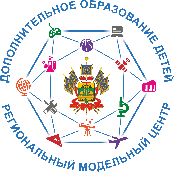 ЛИСТ РЕГИСТРАЦИИ Семинар по теме «Регистрация организаций и внесение сведений о реализуемых программах спортивной подготовки в АИС «Навигатор» № п/пФИОДолжностьОрганизация/УчреждениеМуниципальное образованиеПодпись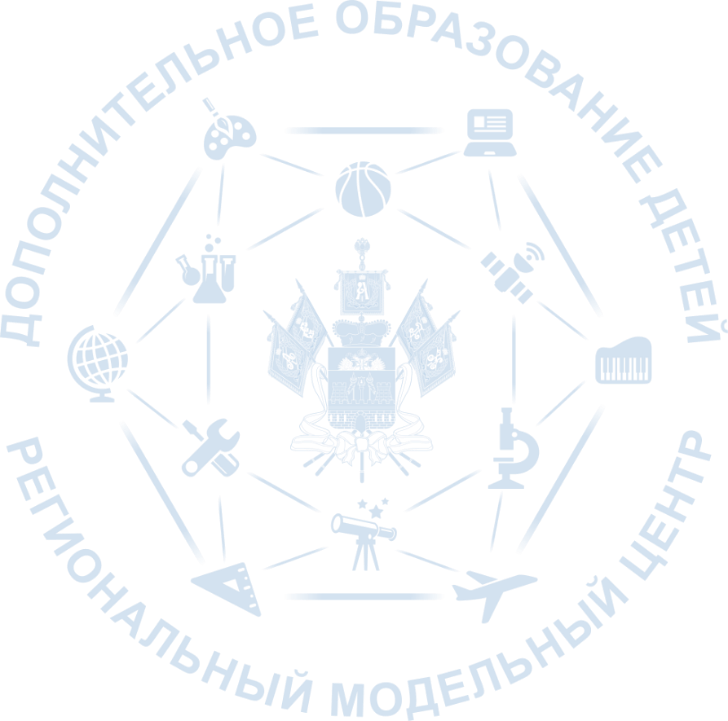 